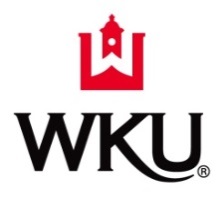 Department of Social WorkFIELD PLACEMENT APPLICATIONBSW                           MSW                             If MSW indicate:   	Advanced Standing		 Traditional  1st Field Placement	   2nd Field Placement   Semester you will start field:     Name:       				Placement County Request:      Campus Location:  Bowling Green   Elizabethtown   Glasgow    Owensboro   OnlineBest phone number to reach you at:      	Current Mailing Address (where you currently live):Advisor:         		GPA (cumulative):      Are you Requesting Worksite placement?     Yes    	No Are you PCWCP/Stipend? 	Yes    	No Are you completing the Patient Navigator certificate?  Yes     No Present Employer:      Employment History (list Social Work related only):      Volunteer History:      Please list any accommodations regarding special placement hours or accessibility needs: Background Information:Have you ever been convicted of a crime other than a minor traffic violation, including misdemeanor or felony related to alcohol/drugs (PI, DUI), threats/assault/restraining orders, destruction of property/theft (including shoplifting or bad checks), been involved in domestic violence or child abuse/neglect or any other violation? Yes   	 No    If YES, a detailed explanation is required.Are there any current criminal charges against you?  Yes      No Please complete 2nd pagePLACEMENT INTERESTS:List three Agencies you would like to intern (location):      List any Agency you would not accept placement:      Areas of interest in regard to:POPULATION: Adolescents       Adults    Children       Corrections/Justice    Diverse Groups/Multicultural     Older Adults      Families                                     Persons with Mental Illness       Chronic Physical problems/Terminally ill     WomenTYPE OF SERVICE:  Administration     Aging Services     Child Welfare       Community Organization Health       Education      Information and Referral       Mental Health   Policy Practice      Public Assistance       Research   Substance Abuse Other      I do hereby authorize Western Kentucky University Social Work Field Placement Office to furnish any and all potential Field Agency Placements with any pertinent student records or information, including my criminal history and psychological status to the extent that any such information has a bearing on my ability to perform the responsibilities and expectations of the essential functions of my position as an intern in that agency.  I understand with the entrance of my name and WKU ID number, I am “electronically signing” this document in lieu of a handwritten signature.       Signature			        WKU ID No.  			      Date      